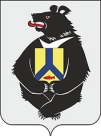 СОВЕТА ДЕПУТАТОВ СРЕДНЕУРГАЛЬСКОГО СЕЛЬСКОГО ПОСЕЛЕНИЯ ВЕРХНЕБУРЕИНСКОГО МУНИЦИПАЛЬНОГО РАЙОНА ХАБАРОВСКОГО КРАЯ РЕШЕНИЕ   25.03.2022 	г.    №  137Об отмене решения Совета депутатов Среднеургальского сельского поселения № 56 от 26.09.2014г. «Об утверждении Положения о порядке расходования средств резервного фонда Администрации Среднеургальского сельского поселения»	В соответствии со статьей 81 Бюджетного кодекса Российской Федерации, протест прокуратуры Верхнебуреинского района Хабаровского края от 23.03.2022г № 3-23-2022 «На положение о порядке расходования средств резервного фонда администрации Среднеургальского сельского поселения, утвержденное решением Совета депутатов Среднеургальского сельского поселения от 26.09.2014г. № 56»РЕШИЛ:	 1. Отменить решение Совета депутатов Среднеургальского сельского поселения № 56 от 26.09.2014 г «Положение о порядке расходования средств резервного фонда Администрации Среднеургальского сельского поселения».	2. Контроль за выполнением настоящего решения  возложить на председателя Совета депутатов.	3. Настоящее решение вступает в силу после его официального опубликования (обнародования).Глава,  Председатель Совета депутатовСреднеургальского сельского поселения                                         П.С.Захарченко